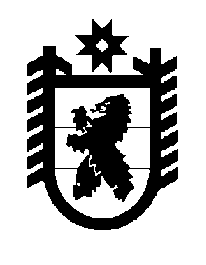 РЕСПУБЛИКА КАРЕЛИЯАдминистрация Лоухского муниципального районаРАСПОРЯЖЕНИЕ № 1296-Рпгт. Лоухи	от 06 декабря 2022 годаО приостановлении деятельности   дошкольной группы,  расположенной в поселке  ТунгозероВ соответствии с Гражданским кодексом Российской Федерации, Федеральным законом от 29.12.2012 г. № 273-ФЗ «Об образовании в Российской Федерации», Федеральным законом от 12.01.1996 года № 7-ФЗ "О некоммерческих организациях», Уставом администрации Лоухского муниципального района, в связи  с уменьшением контингента воспитанников, Деятельность дошкольной группы Муниципального бюджетного общеобразовательного учреждения Софпорогская основная общеобразовательная школа,  расположенной в поселке  Тунгозеро, считать приостановленной с 12.12.2022 года.Директору МБОУ Софпорогская основная школа Васильевой Е.Ф.:обеспечить проведение  инвентаризации имущества, находящегося в пользовании
данной дошкольной группы;предупредить в установленном законодательством Российской Федерации порядке работников МБОУ Софпорогская основная школа об изменениях определенных сторонами условий трудовых договоров;представить в МКУ «РУО»  проект штатного  расписания, без учета дошкольной группы п. Тунгозеро;  обеспечить подвоз дошкольников, проживающих в п. Тунгозеро, дошкольную группу МБОУ Софпорогская основная школа,  с учетом требований к  правилам перевозки детей.  Глава АдминистрацииЛоухского муниципального района                                          Е.А. Финский 